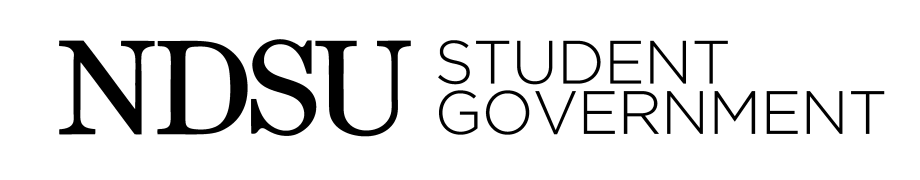 North Dakota State UniversityStudent GovernmentSunday, October 19, 20146:30 PM Prairie Rose RoomAgendaCall to OrderCalled to order at 6:30 pm.Roll CallSenators present 28 out of 34Approve AgendaMove Line item C under new business “Approve at-large members of GRIA” to follow Court Report without objectionNo objectionsApprove MinutesApprovedGuest Speaker	Dr. Burns - Counseling Center – Presentation on Counseling Center, types of counseling, classes taught, therapy dogs, training of graduate students, mental health at NDSU.Walmsley – When is Oliver there?Dr. Burns – You will have to schedule an appointment to find out, sorry!Bersie – Have you guys considered online scheduling? Or other options?Dr. Burns – We have telephone scheduling, but we are not set up for online scheduling yet.Public CommentBryn Halley - I am on the exec board for RHA. I am the Liaison towards student government, just so you all know.Advisor’s Comments – Janna Stoskopf, Steve Winfrey, Dr. Tim AlvarezNonePresident of Senate Announcements –  Hilary HaugebergTake care of yourselves. Good luck on examsQuestionsNo questionsSecretary of Senate Announcements –  Calla PriceFun CommissionMinutes out soonerQuestionsNo questionsExecutive ReportsFinance – Preston Gilderhus and Eric McDanielCRs – Rock Climbing club is at 4, Dairy Club did not submit a budget, Entrepreneurs are going to FloridaFinance Guideline changes (Second Read) - Please yield time to me about any changes. Commission – Tuesday 5pm, Meinecke – Invite extended to all senatorsFund Numbers:CR:  $53,065SP:  $12,033TORFF: $1,750Reserve:  $128,708.09Bike Share dock – tomorrowHomecoming shirts – Just under breaking even, so try to sell a few more!QuestionsNo questionsGRIA –  Aaron Weber and Megan MatejcekCapital Projects Bill – SR-03-14 Second read as well tonight. It is a resolution supporting the capital projects. It is being second read so that on Friday when I have meetings, I can be more effective and show that our student body is backing this. GOTV – Passing around a sign-up sheet for the booth. We will be going to RHA to talk about that in the residence halls.NDSA – In Minot next weekend, still have some voting spots left to fill. Approval of At-large MembersQuestionsNo questions CSO – Jon LippJazz Club – temporary organizationReal Food Challenge – temporary organizationChristian Students on Campus – full statusQuestionsNo questionsASA –  Noah EngelsDead Week – looking into the academicsHoliday Lighting – come to ASA Tuesday night at 8 pmQuestionsNo questionsPR –  Amy Nash and Haley JohnsonYou Are Here Signs – handing that over to facilities Helping GRIA with “Get Out the Vote” Campaign – support the thunderclapHelping with ASA Discount CardListserv Overhauls – working with ITStem Building Updates – sending out a listserv that will address questions and concernsCome Join us Wednesdays at 6pmQuestionsNo QuestionsTECHNOLOGY – Michelle Sauvageau 3D Printer Expo – Monday 10am-4pm at the LibraryAppareo Systems Tour – November 19th 5pmPRESIDENT –  Sarah RussellThank you to Bryn HalleyPlease stay health, we had a very scary text message string going through our executivesPlatform Meeting – come take advantage our Hilary and my office hoursTerms – We are more than half way done with terms, start asking execs what they do if you are interested in their positions.QuestionsNo questionsVice Chair Report – Chris McEwenVice Chair DutiesChair Appointments. You can expect to do this at least once during late January/early FebruaryCo-chair Constitution and Code Review - we'll hopefully get started on this, at the latest, in early November so you can see how this works.Show up to most (try for all) Executive Board meetings to represent the Senate and report regularly.Supervise hours of student government service completion.Chair Senate meetings when Hilary is absent.In a worst-case scenario where either Sarah or Hilary need to vacate the President or Vice Presidency, the Vice Chair becomes the new SB Vice President. This is an incredibly rare thing to occur, but you must be prepared for this should you accept the Vice Chair position.In addition, the Vice Chair has been somewhat responsible in regard to project coordination. I also added the mentor program. However, both of these are not "required" duties and can be potentially delegated. Furthermore, should you have a specific vision on an additional set of roles that the Vice Chair can do, feel free to suggest it!Senate Project UpdateAnybody with senate project updates should announce them in reports off the floor.Meeting Preview - A new thing I wanted to try for this Senate was to preview the items in Old and New Business to make sure we were all on the same page on what to expect and whether it may be requested that rules be suspended. If somebody could do this, that'd be great.Meeting Etiquette - Please be courteous and respectful in your questions and treatment of each other and the organizations. Your legacy and how you will be remembered as Senators will mostly be up to the people that participate in meetings with you, as well as how you treat the organizations that come in for discussion. To help get some direction, I am planning a seminar of sorts for 6pm next Sunday (Oct. 26th). It'll count as hours of student government service, and I hope it'll be useful to those that wish to attend.Court Report –  Josh FergelCourt Stuff – I had a lot of life this week. I think I am slowly dying. Changing a few dates and creating a nice little sheet to see the changes made. QuestionsNo QuestionApprove at-large members of GRIAMason Wenzel, Miranda Larson, Isaac Svebakken, and Hannah WegnerCraddock – Move to approve all of the listed at-large members without objectionNo objectionsCapital Projects ReportPresentation about Capital Projects outlining the importance, what it is, and how it is used. Building changes that will take place.Funding Requests for Student Organizations CR-63-15 Rock Climbing ClubTangley – move to approve CR-63-15 Young – SecondTangley – Yield time to representativeRepresentative – We were late because we had a re-election. The president didn’t allow us to take over, and when I was able to take over the damage was already done. Tangley – What exactly is your climbing equipment?Representative – It is a lot of protective gear for outdoor climbing. We have donated a lot of our own gear, and we would rather be able to give back to the club with equipment. Craddock – Finance, what percentage is this at?Finance – this is 50% of 80%.Bersie – move to approve CR-36-15 without objectionTangley – Object, are you guys happy with the amount?Representative – We would really like the full amount to actually buy the amount of protective equipment. Tangley – We should be following a case by case basis, and since the leadership was lacking, it should not punish them.Anheluk – I think the organization is trying to leave their organization better. Craddock- Yield time to financeFinance - Full funding would be at $4,354.Dailey – I think as a senate, we need to look at putting some rules in the transition of leadership. Bersie – I move to amend Climbing Equipment to $4,354 without objectionNo objectionsCraddock – Move to approve CR-63-15 without objectionNo objectionsCR-64-15 Rock Climbing ClubBersie – move to approve CR-64-15 Lee – SecondBersie – move to amend CR-64-15 with Registration to $388 without objectionBorstad – Objection – I don’t think we should just allow organizations to come in and say they had bad leadership. Bersie – They are a competitive organizations, so I think they deserve to get our support.Craddock – We have been funding competitive organizations, we should be helping them too.Bersie – Move to amend CR-64-15 Registration to $388 without objectionNo objectionsBersie – move to approve CR-64-15 without objectionNo objectionsCR-65-15 Rock Climbing ClubCraddock – move to approve CR-65-15 Steinberger – SecondCradock – Yield time to FinanceFinance  – Totals for the updated amount would be Travel at $598, Lodging at $402, and Registration at $580Craddock – move to amend CR-65-15 with Travel to $598, Lodging to $402, and Registration to $580 without objectionNo objections Craddock – move to approve CR-65-15 without objectionNo objectionsCR-66-15 Rock Climbing ClubCarter – move to approve CR-66-15 Berg – SecondCarter – Yield time to FinanceFinance – The amounts should be Travel at $478, Lodging at $402, and Registration at $678Carter – move to amend CR-66-15 with Travel to $478, Lodging to $402, and Registration to $678 without objectionNo objectionsCarter – move to approve CR-66-15 without objectionNo objectionsCR-67-15 Rock Climbing ClubBersie – move to approve CR-67-15 Borstad – SecondLosinski – Yield time to FinanceFinance – The amounts should be Travel at $210 and Registration at $484 Bersie – move to amend CR-67-15 with Travel to $210 and Registration to $484 without objectionNo objectionsHogie – move to approve CR-67-15 without objectionNo objectionsCR-68-15 Rock Climbing ClubBerg – move to approve CR-68-15 Hogie – SecondBerg – Yield time to FinanceFinance  – The amounts should be Registration at $388Berg – Move to amend CR-68-15 with Registration to $388 without objectionNo objectionsLosinski – move to approve CR-68-15 without objectionNo objectionsCR-69-15 Rock Climbing ClubYoung – move to approve CR-69-15 Steinberger – SecondYoung – Yield time to finance Finance – The amounts should be Travel at $210 and Registration at $484Young – move to amend CR-69-15 with Travel to $210 and Registration to $484 without objectionNo objectionsYoung – move to approve CR-69-15 without objectionNo objectionsCR-70-15 Rock Climbing ClubHeadlee – move to approve CR-70-15 Berg – SecondHeadlee – Yield time to financefinance – The amounts should be Travel at $474, Lodging at $402, and Registration at $678 Bersie – move to amend CR-70-15 with Travel to $474, Lodging to $402, and Registration to $678 without objectionNo objectionsBersie – move to approve CR-70-15 without objectionNo objectionsCR-71-15 Bison Dairy ClubYoung – move to approve CR-71-15 Berg – SecondYoung – Yield time to representativeRepresentative – I am here to request money for a printing card. I just found out three weeks ago we could. Our transition wasn’t smooth either. I am willing to start making a budget. I want to make Bison Dairy Club a better organization.Anheluk – Move to amend CR-71-15 with the title changed from Diary to Dairy without objectionNo objectionCraddock – Yield time to financeFinance – Funding at half would be $71 and full funding would be $142Craddock – I am comfortable with the halfSteinberger – Would half be enough?Representative  – YesBerg – move to amend CR-71-15 with Operational Expenses to $71 without objectionNo objectionsBerg – move to approve CR-71-15 without objectionNo objectionsCR-72-15 Entrepreneurs of NDSUEvans – move to approve CR-72-15 Tangley – SecondBersie – Yield time to representativeRepresentative – So the conference is a CEO national conference, our club just enrolled into the national organization. It is about working on building your organization. There is competition without the conference. It is a really good opportunity for us to go, and to send members to the conference. Bersie – Are you happy with these numbers?Rep- We are hoping for more funding for an additional member. 9 months ago the dean of the college of business asked us to start a CEO club. We learned that most schools send 15 to 20 people to the conference. This is very important for NDSU to send students too. We would like to send 5 members. We had a personal source who is funding this travel, and that funding just came up short. We don’t have the funds for the fifth person. Bersie – Yield to FinanceFinance – You can definitely add a 5th person. The max would be 6 people. The amounts would be Travel at $896, Lodging $391, and Registration to $779. Bersie – This is an awesome opportunity for students. I would like to add a fifth member. Craddock – I would like to yield time to finance, why did registration go down?Finance – Oops, it shouldn’t have. The correct amount is $1081.Craddock – move to amend CR-72-15 with Travel to  $896, Lodging to $391, and Registration to $1,081 without objectionNo objectionsCarter – Yield time to repRepresentative - We would really like to ask for full cost because we cannot send a fifth person without it. Our funding sources are really running dry. I would like to add an addition line item to take us up to the full amount. Carter – Based on finance, they are asking us to add $554, I have mixed feelings about this. It is great that they did extra fundraising. Tangley – Basically, without the funding, this is make or break for the fifth student.  Yield time to financeFinance – This would be funding them air travel, and in finance guidelines, we don’t fund air travel.Craddock – We are supposed to change CRs to better the organizations, I also value the finance guidelines. I support adding a 5th person, but not the airfare. Bersie – We have been asked to bump up travel costs, and we have not done it in the past. Headlee – They are asking for $500 more, divided by 5 would be $100 out of pocket, so since this will better them as individuals. Asking them to pay for some of it out of pocket is not unheard of. Yield time to representative.Rep - due to our hard efforts, I feel like that is out of pocket. Headlee- I am in the same position as you are, but it is like paying it forward. You will be getting something out of this as well. Hogie – Drew, I would like to hear from the people behind you. Representative – We would like to bring 5 people. The confusion, more how are we going to go about 4 or 5 people? Steinberger – My first national convention had some downfalls, and I think we should send the fifth person. Bersie – Drew, would you be the fifth person going? Our finance guidelines are here for a reason. They are in place so we can send money wisely and fairly. We have never gone above the 85%, so it makes me really uncomfortable going above it. I am one of the biggest supporters, and since we compliant with sending an extra person, I don’t think it is unreasonable to ask for individuals to pay out of pocket expenses. Carter – I think we need to go back to the original numbers. I move to amend it back to the original, with Travel to $787, Lodging to $196, and Registration to $800.Hogie – SecondRoll Call Vote18 yes 8 noCraddock – move to approve CR-72-15 Roll Call votePasses unanimously  Unfinished Business SB-01-15 Amend the Finance GuidelinesSecond ReadCarter – Move to approve SB-01-15Steinberger – secondYoung – I took the time to talk to Preston, we went through each amendment. Preston was very confident with his amendment. Move to approve SB-01-15 without objectionNo objectionsUP-103-14 Equal Opportunity/Affirmative Actions Regarding Announcements of Position OpeningsSecond ReadCraddock – move to approve UP-103-14Steinberger – SecondCradock – Move to approve UP-103-14 without objectionNo objectionsAppoint 1 or 2 Senators as the Diversity Liaison(s)Nominated Johnson, Johnson, Craddock, Mickelson, Engels, BorstadJohnson – Nominate TangleyRespectfully DeclineCongratulations Senators Johnson C and Johnson B.New Business	SB-03-15 A Bill to Amend the Finance GuidelinesFirst ReadSR-03-15 A Resolution in Support of North Dakota State University’s Capital Project RequestsFirst ReadEvans – Move to suspend the rules to consider SR-03-15 second read without objectionNo objectionsBersie – Move to approve SR-03-15Headlee – SecondBersie – This is imperative to being passed tonight. Steinberger – If this passes, will there still be talk about Harris Hall?GRIA – YesYoung – Move to amend title to read SR-03-15 without objectionNo objectionsBersie – Move to approve SR-03-15 without objectionNo objectionsApprove at-large members of GRIAMason Wenzel, Miranda Larson, Isaac Svebakken, and Hannah WegnerAppoint 2 senators to the Parking Appeals BoardJon – the parking appeals board is great and so much fun. If you get a parking ticket, the parking services goes through two staff and then a hearing. Every case is completely different. The opportunity is amazing. Sarah – We need someone there at 2pm on Friday. Carter – Move to open nominations for the parking appeals boardYoung – SecondLosinski – Nominate SteinbergerCraddock – Nominate Evans and CarterEvans – declineCarter – acceptBorstad – Nominate myselfSteinberger – Nominate Losinski Losinski – acceptCongratulations Senators Steinberger and BorstadAppoint 1 Senator for RHA LiaisonCraddock – Nominate Engels and LeeEngels – DeclineLee – acceptMarshall – Nominate myselfCarter – Nominate HogieHogie –AcceptDailey – Nominate Myself Reports Off The FloorHilary – Senator McEwen has asked people to talk about their Senate Projects currently being worked on. Craddock – I have my bill finished, I would love your support or questionsBorstad – Nichole, Mikayla and I are going to start working on a leadership transition. The finance guidelines would be included.Bersie – There is a standstill for the dining centers in Barry Hall. Carter – Liability, our options came back, if you want to jump on that with me, please do. I went to a meeting on Friday that allowed us to approve the bylaws for a nonvoting member for this committee. There have been some changes in general requirements.McGuire – SB-03-15, any questions about it, let me know.Evans – Transportation project, talk with me.Young – Walmsley and I are going to take on the dead week policy together. Tharayil – Bison Points Project, met with Campus Attraction events. They suggested a punch card. I want to know what you guys have ideas for. I would love to do a meeting this week with this. Preston – I want to go through the finance guidelines right away. Hilary – I was up at UND, they have really great charging stations. They are a safe and a box approach. Then the cord can go into the box. Everything can go inside the little safe. Something I wanted to report back on. Walmsley – I am working on the lost and found project. We have to go to each building and figure out where the lost and found is there. Putting that on a google doc, so then students will update a list of the lost and found items. We are on our way with that. I compiled all the projects onto a spreadsheet. It will be sent out soon. Student Concerns Bersie – After students go missing, a lot of universities have a college sponsored transportation option. Noah – We are talking about that a lot in ASA. Anheluk – Food waste in the RDCLee – every projector on campus is off somehow, can we get that fixed.Johnson – I was in EML and we had a cockroach in the building and it was scary. We should probably try to combat that problem. Sri – One side of the garbage cannot fit into the dumpsters because they are locked. Sarah – We need to take a step back, senate is becoming an uncomfortable place for people to say their opinion. When I think of SG, I think of my best friends. I was disappointed with how we treated out student organizations. Student Government has a good reputation because we treat people well. They are our classmates and peers. We need to keep out words and phrasing in a positive manor. It needs to be fair. She is trying to keep the respect in the room and the organization. Reach out the fellow student organizations and fellow students. Please attend a finance meeting. These questions will be answered right away. We have done so much on campus to improve life, you guys are really serving well. Thank you so much for that. Make sure senate is just as fun and just as respectful. Weekly Senate ChallengeGo to Finance! Tuesday at 5pm.Announcement Hilary – we need to be respectful in this place. We need to not make it personal. I do not like to have to whack the gavel. The chatty needs to be at a minimum. Please be respectful. That includes guest speakers and organizations. GRIA – Strong showing at NDSA, NDSU will be the leadership of the organization. It helps us and makes our job easier. Jon – NDSA is super fun, Minot is the magic city. It is the Las Vegas of North Dakota. Adjourn	Young – Move to adjourn without objectionNo objectionMeeting adjourned at  9:14 PM